Unit 1 Lesson 15: Explain How You CountedWU Questions About Us: Represent Attendance (Part 2) (Warm up)Student Task Statement1 Counting Collections: Share How You CountedStudent Task Statement2 Use a Counting Mat to Keep Track (Optional)Student Task Statement3 Centers: Choice TimeStudent Task StatementChoose a center.Geoblocks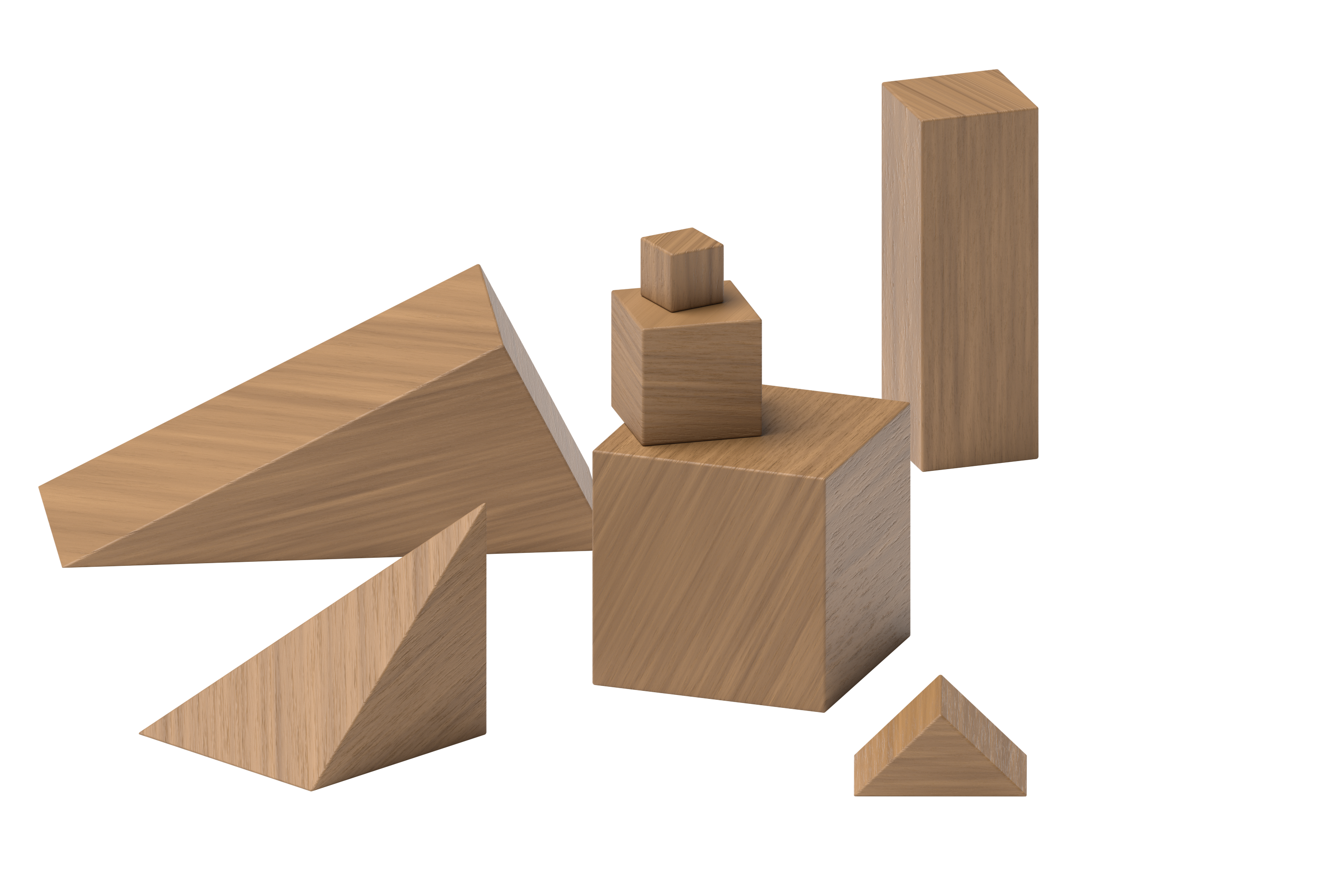 Connecting Cubes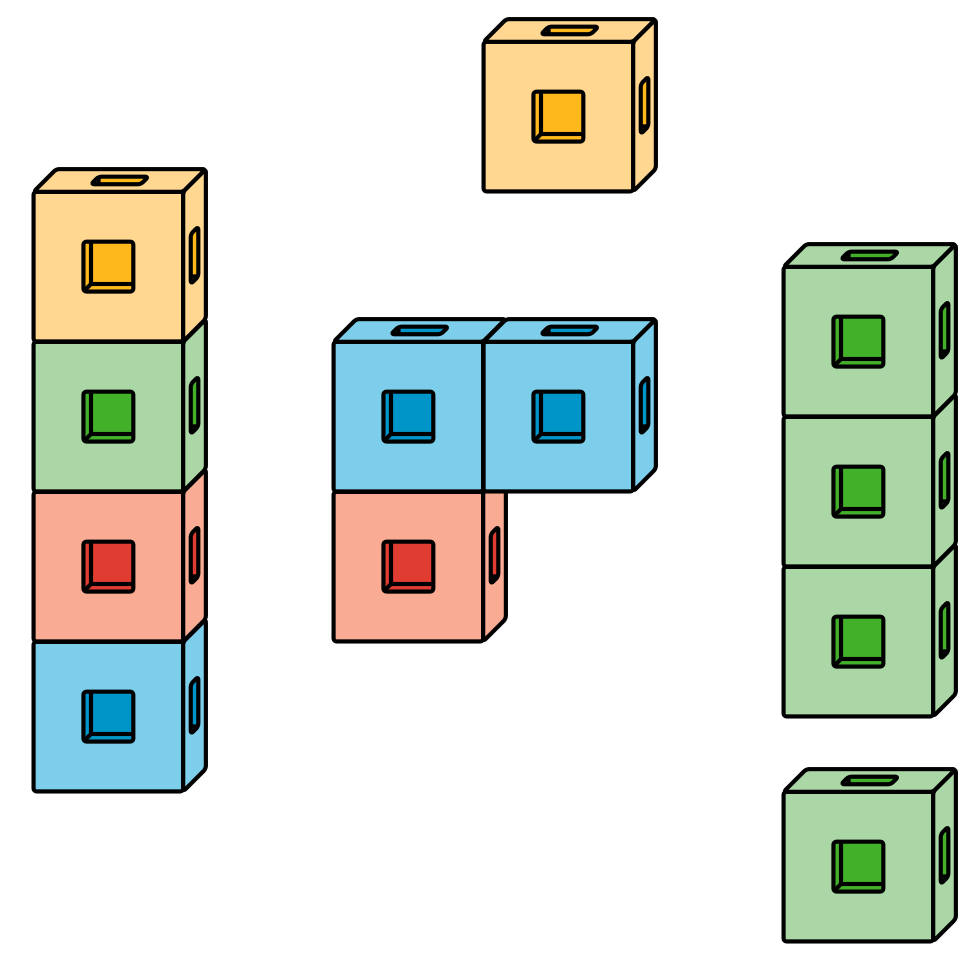 Pattern Blocks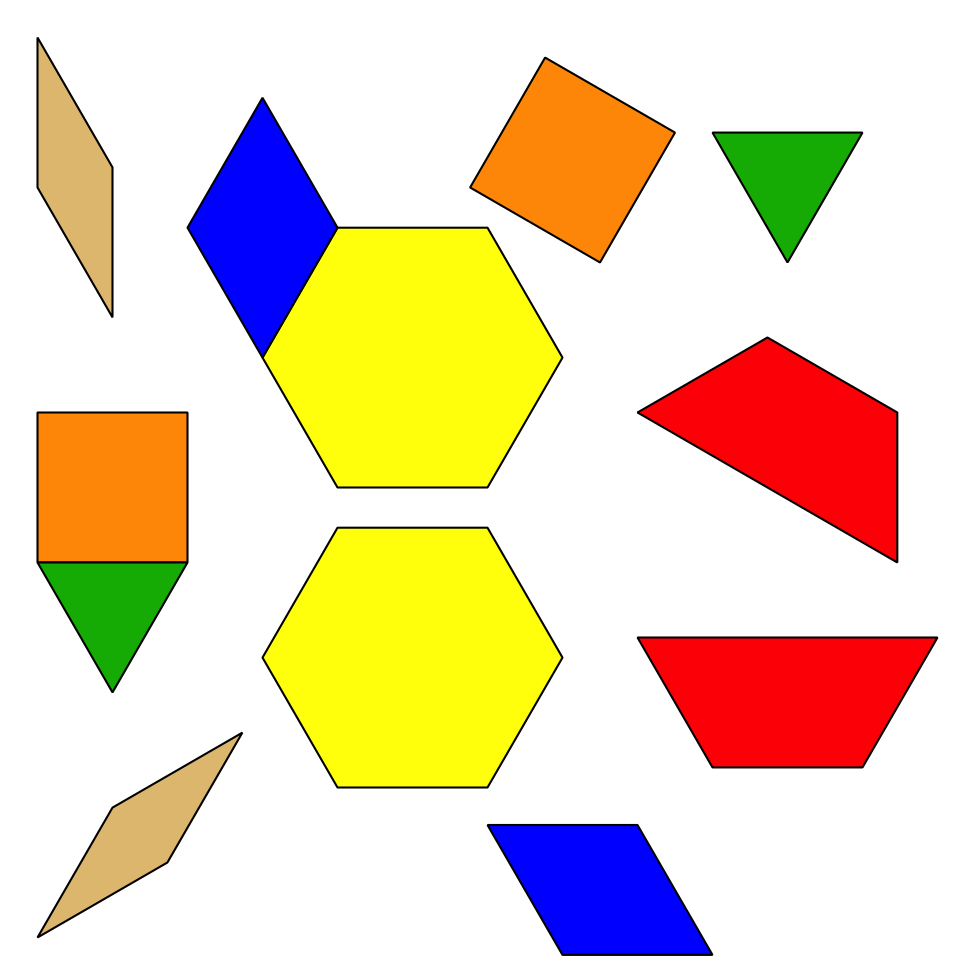 Picture Books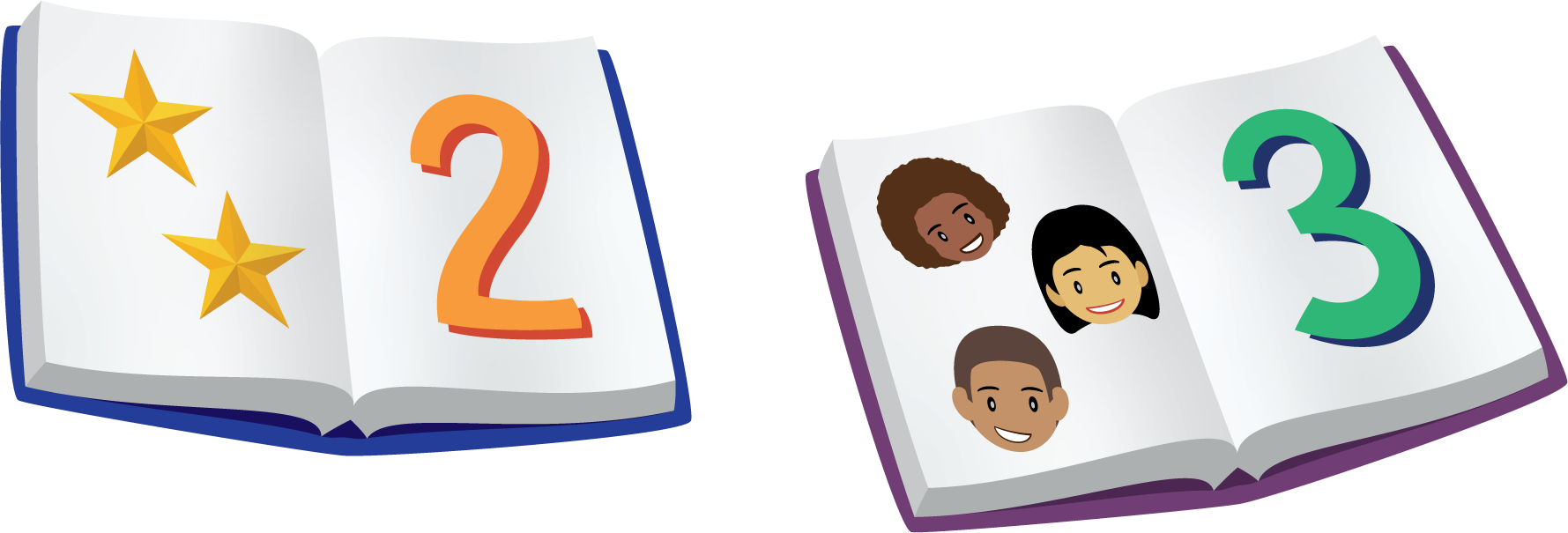 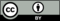 © CC BY 2021 Illustrative Mathematics®